Копесбаев Аульбек 1913г.р.Звание: лейтенант 
в РККА с 12.1941 года Место призыва: Бурлю-Тобинский РВК, Казахская ССР, Алма-Атинская обл., Бурлю-Тобинский р-н 

Место службы: 999 сап 65 А 

Дата подвига: 20.04.1945-22.04.1945 № записи: 24033225Архивные документы о данном награжденииI. Приказ(указ) о награждении и сопроводительные документы к нему- первая страница приказа или указа- строка в наградном списке- наградной листОрден Красной Звезды 

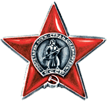 
Подвиг: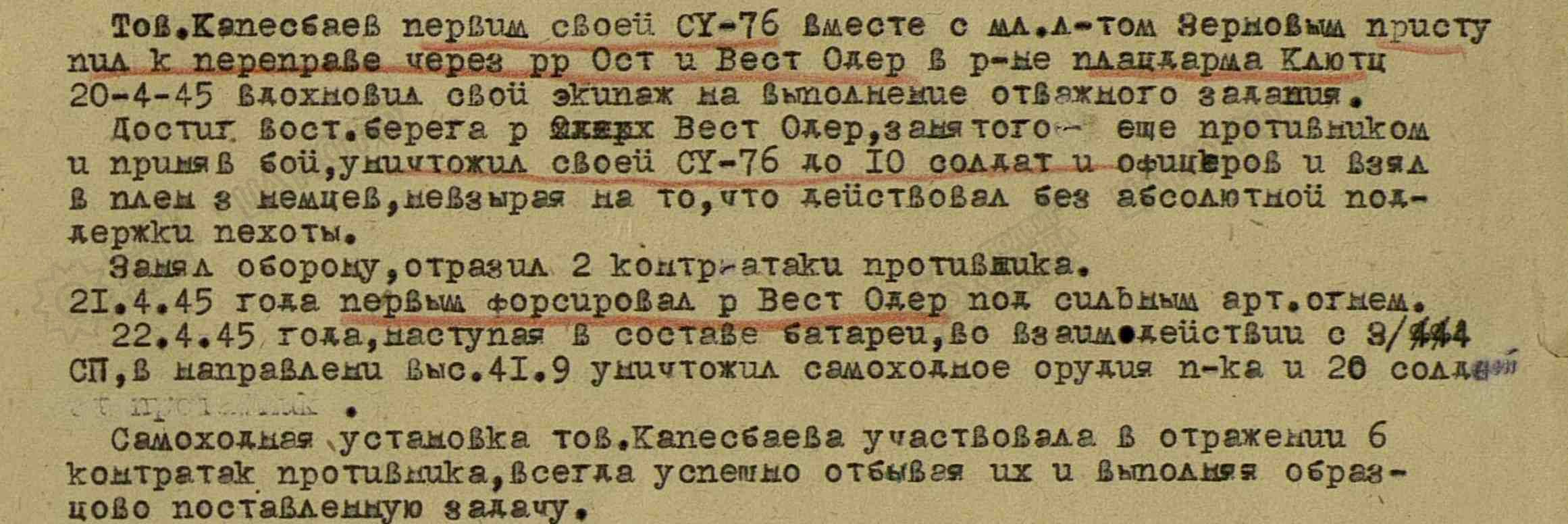 Фронтовой приказ№: 73/н От: 05.05.1945 
Издан: ВС 65 А Архив: ЦАМОФонд: 33Опись: 686196Единица хранения: 2257№ записи 24033207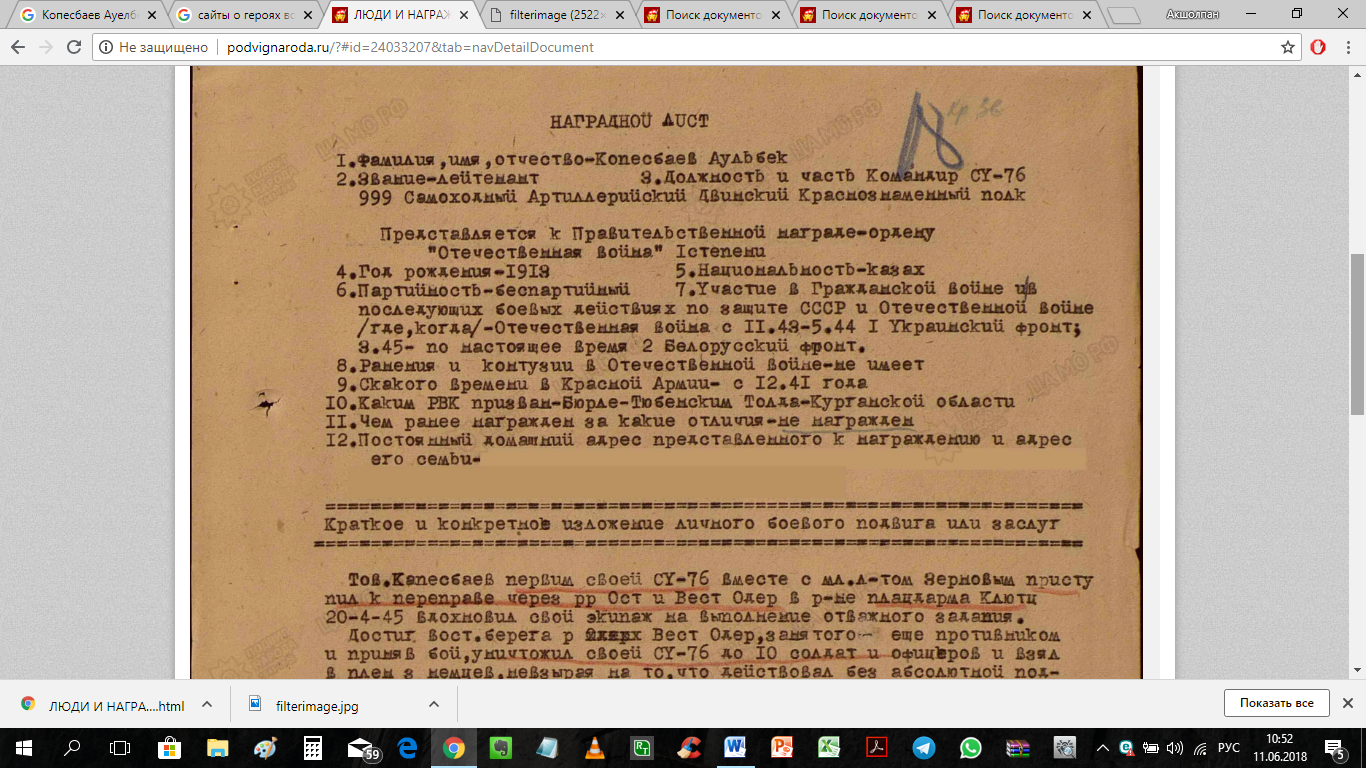 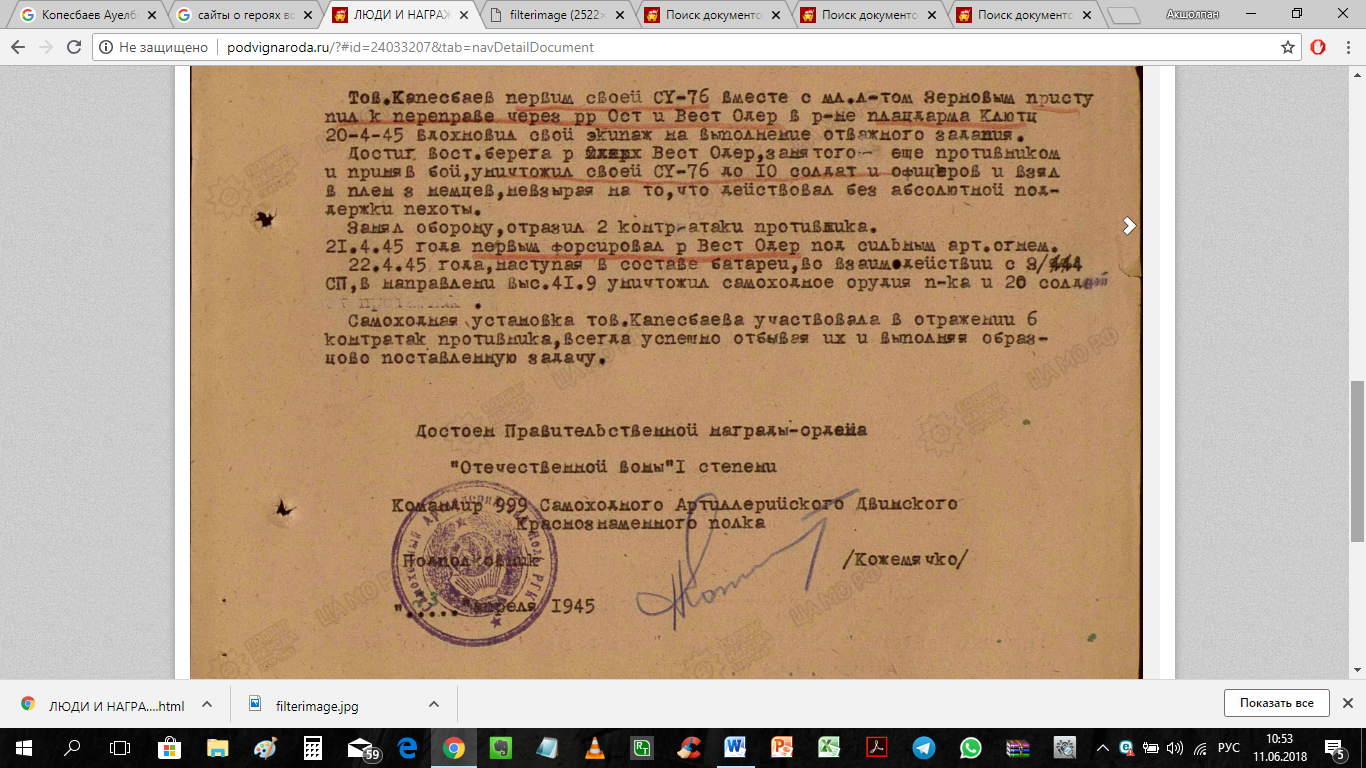 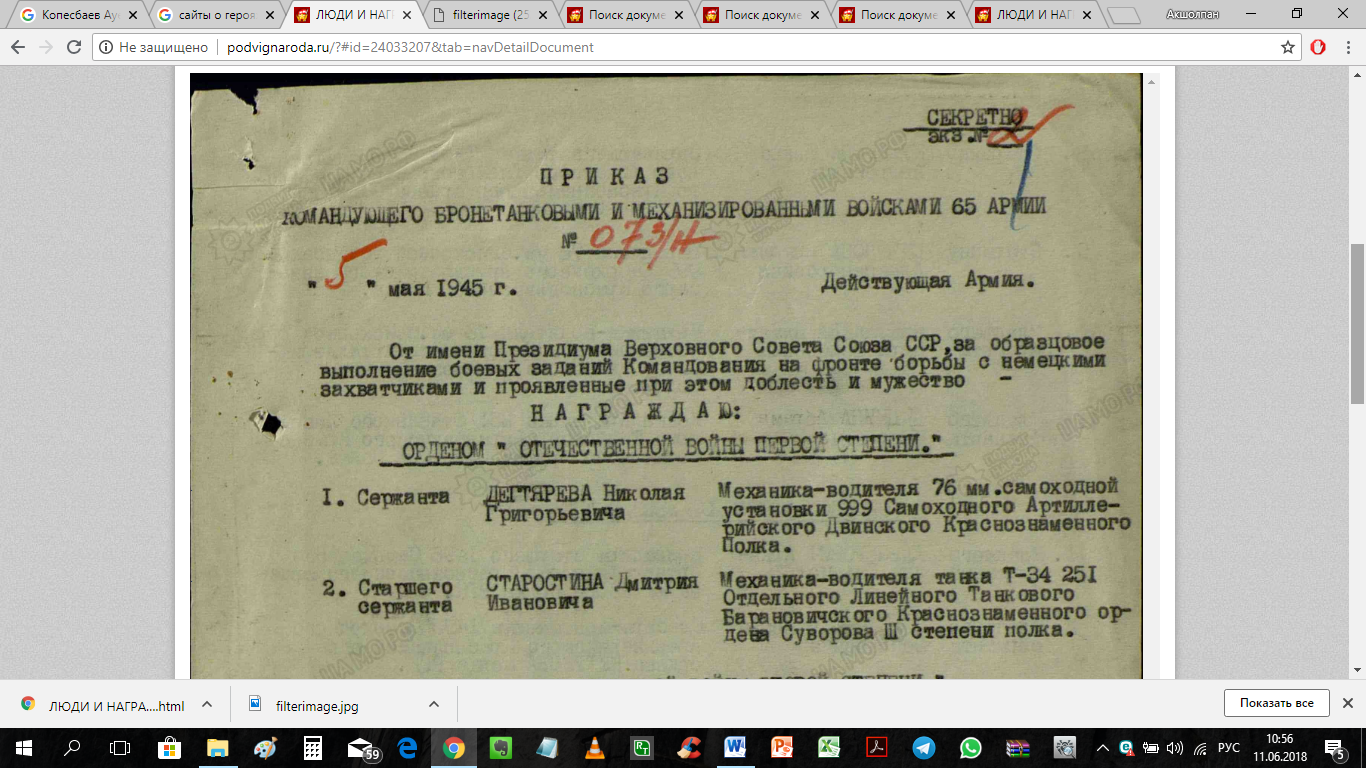 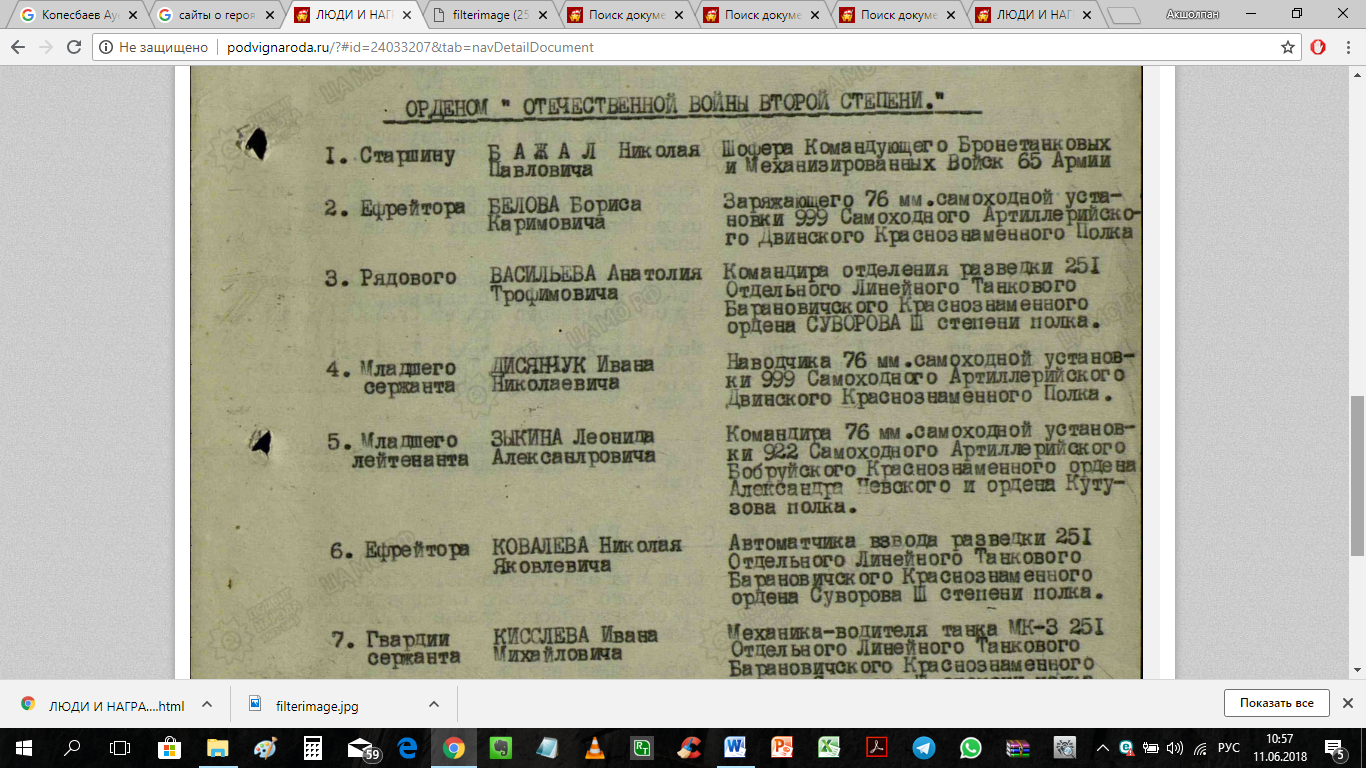 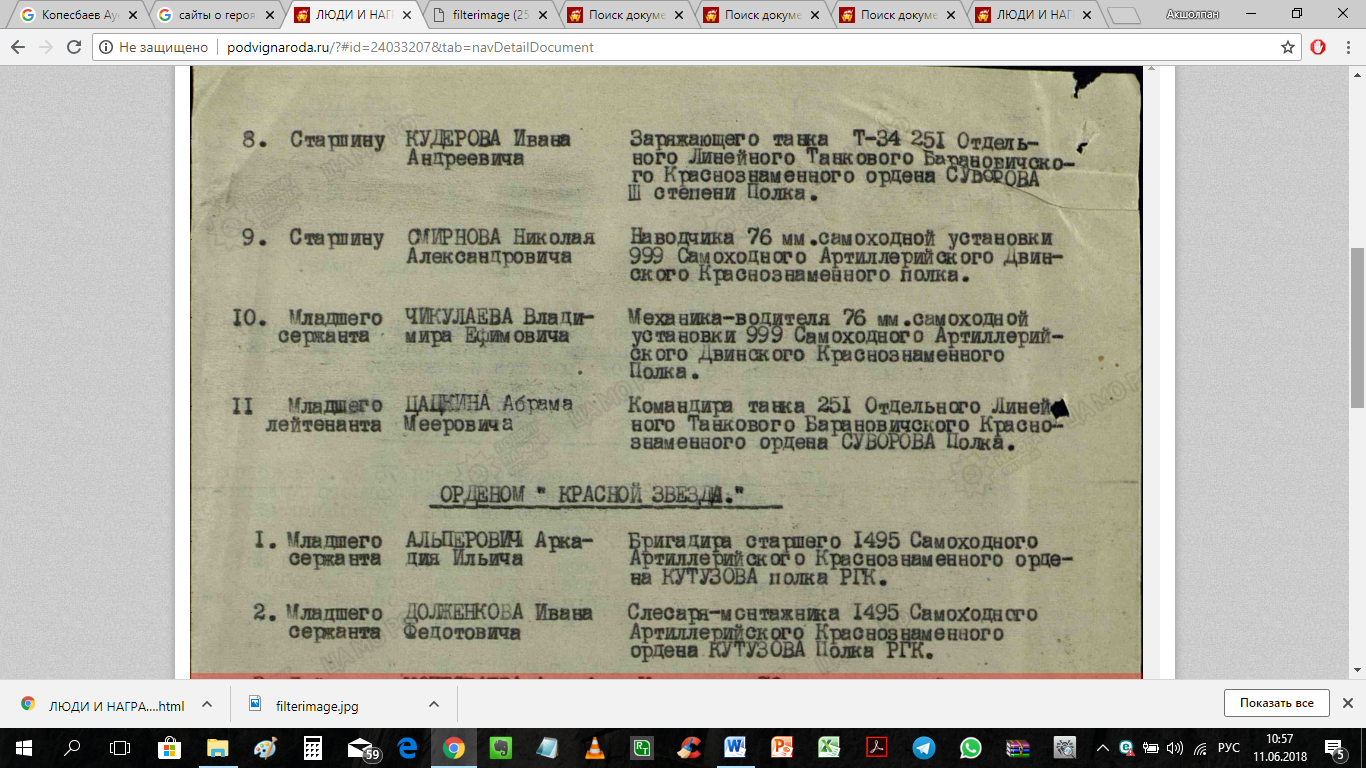 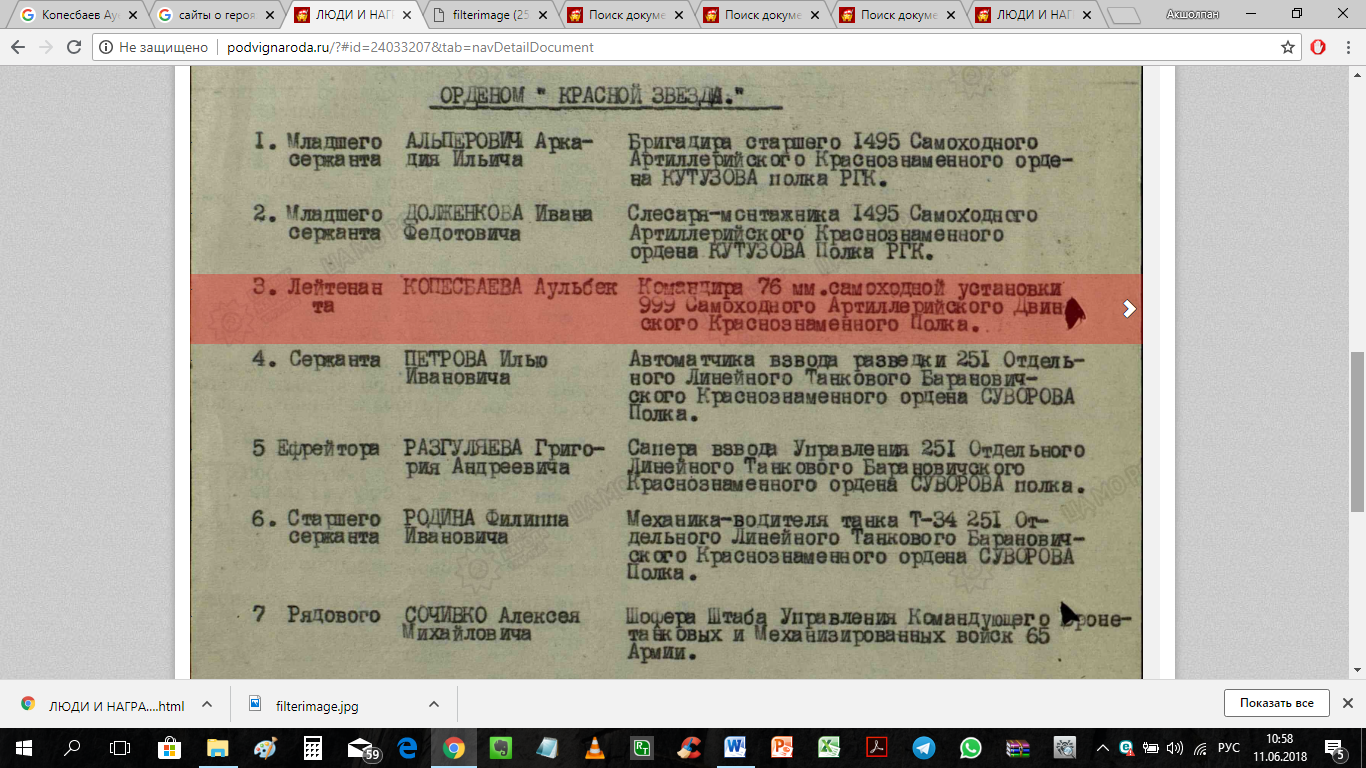 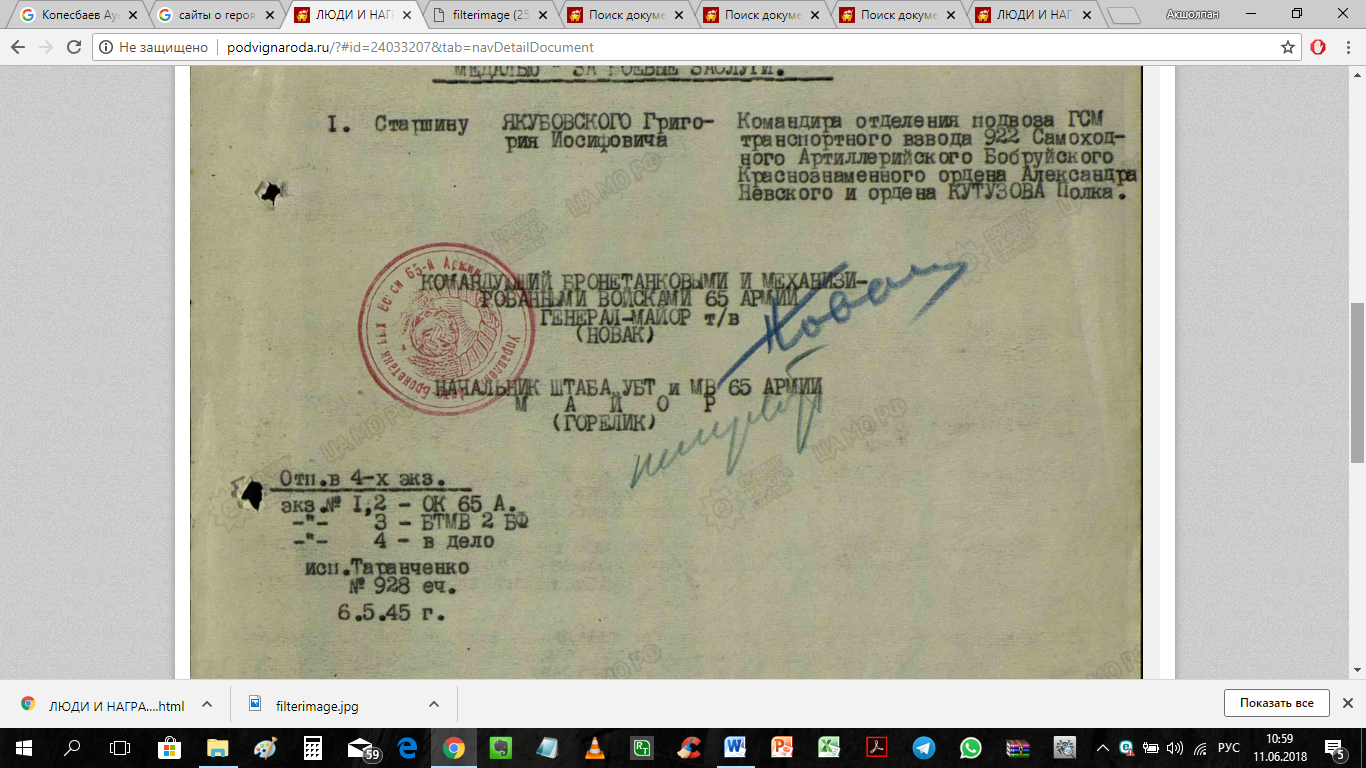 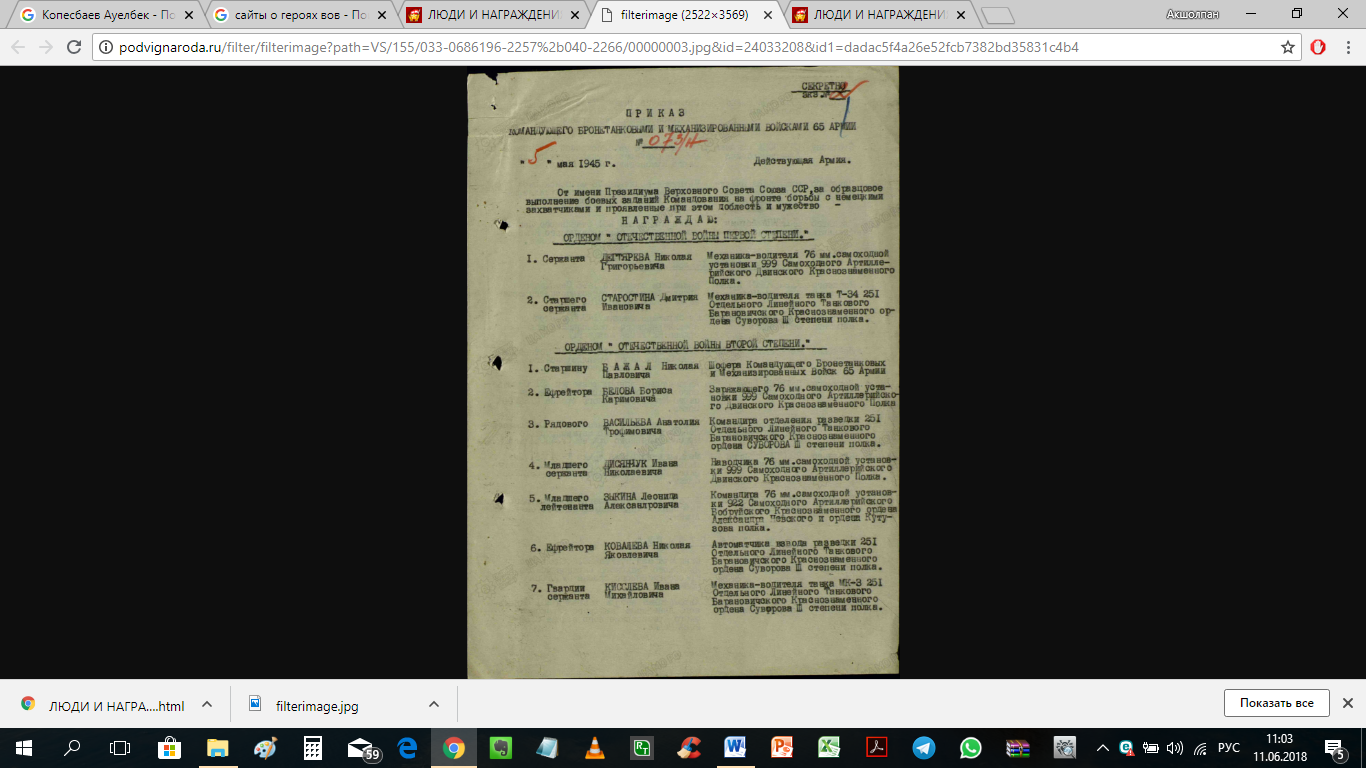 